Publicado en Buenos Aires  el 06/04/2018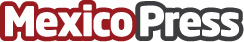 Vuelos Baratos Hoy, una nueva página web a tener en cuenta a la hora de viajarEste nuevo sitio web publica excelentes ofertas aéreas todos los días manteniendo el criterio de "vuelos baratos"Datos de contacto:Julieta Ramirez005411686320Nota de prensa publicada en: https://www.mexicopress.com.mx/vuelos-baratos-hoy-una-nueva-pagina-web-a Categorías: Internacional Viaje Turismo E-Commerce Consumo http://www.mexicopress.com.mx